Заключение по объектам недвижимостиСвердловская область Байкаловский район д. СафоноваГ. Екатеринбург                                                                                         26 августа 2016 года.АРБИТРАЖНЫМ СУДОМ  СВЕРДЛОВСКОЙ ОБЛАСТИ вынесено решение по делу № А60-51570/2015 от «22» июля 2016г. о введении  в отношении Дубового Юрия Сергеевича (дата рождения: «29» апреля 1977г., место рождения: Тюменская область г. Лабытнанги, страховой номер индивидуального лицевого счета: 040-873-841-59, ИНН 592100133182, регистрация по месту жительства / фактическое место жительства: 620072, Свердловская область, Екатеринбург, Высоцкого д.40 кв. 75) процедуры реализации имущества. Финансовым управляющим Дубового Юрия Сергеевича утверждена Русалева Елена Юрьевна (ИНН 667111799185, СНИЛС 058-104-141-29), член «  Союз «СРО  арбитражных управляющих «Северо-Запад» » (ИНН 7825489593, ОГРН 1027809209471, адрес: 191015, г Санкт-Петербург, г Санкт-Петербург, ул Шпалерная, 51, А, 2Н).Настоящая оценка проведена финансовым управляющим в соответствии с Законом о несостоятельности( банкротстве).Предмет оценки:Справочная информация по объектам недвижимости в режиме online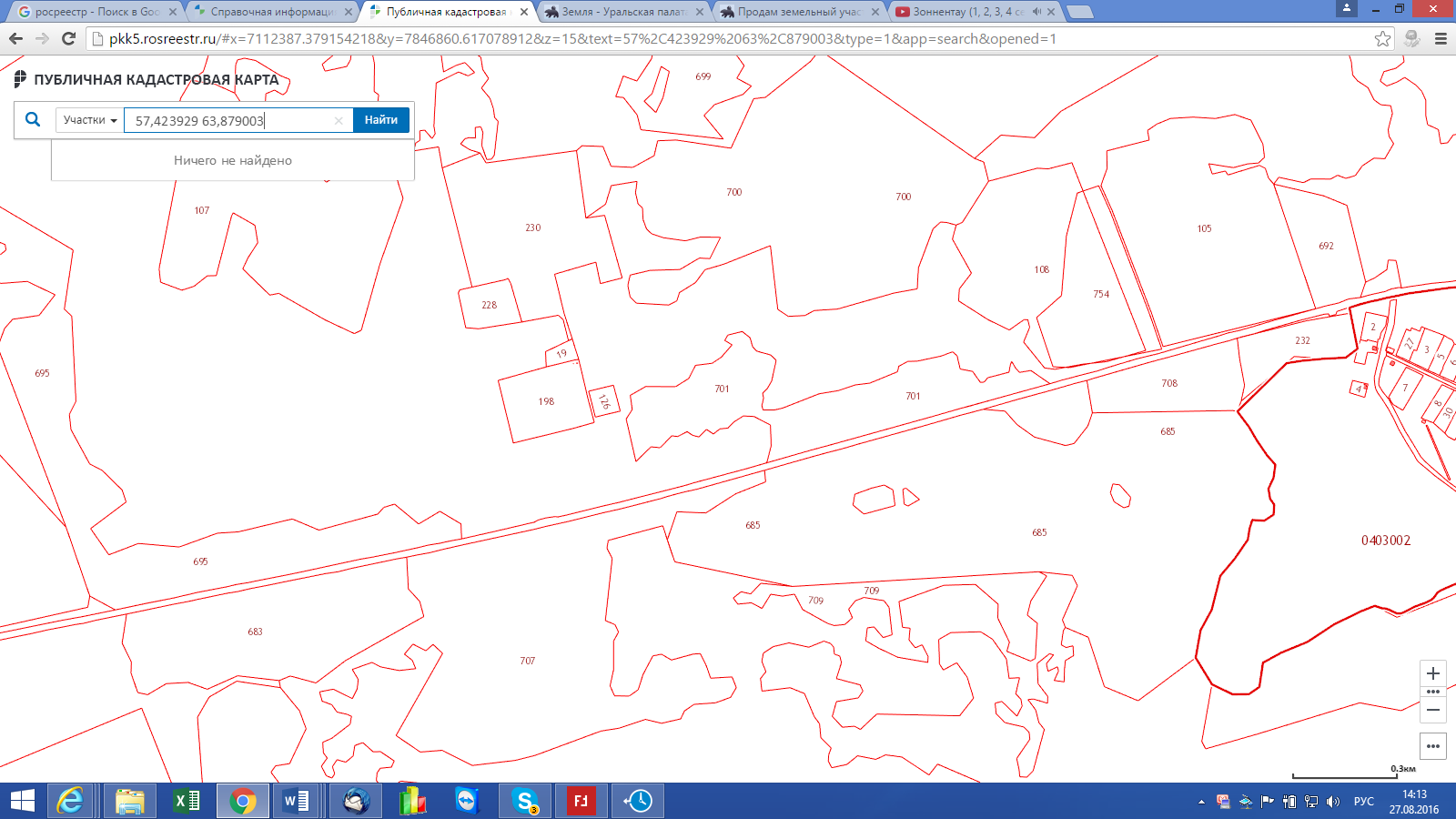 Справочная информация по объектам недвижимости в режиме onlineСправочная информация по объектам недвижимости в режиме online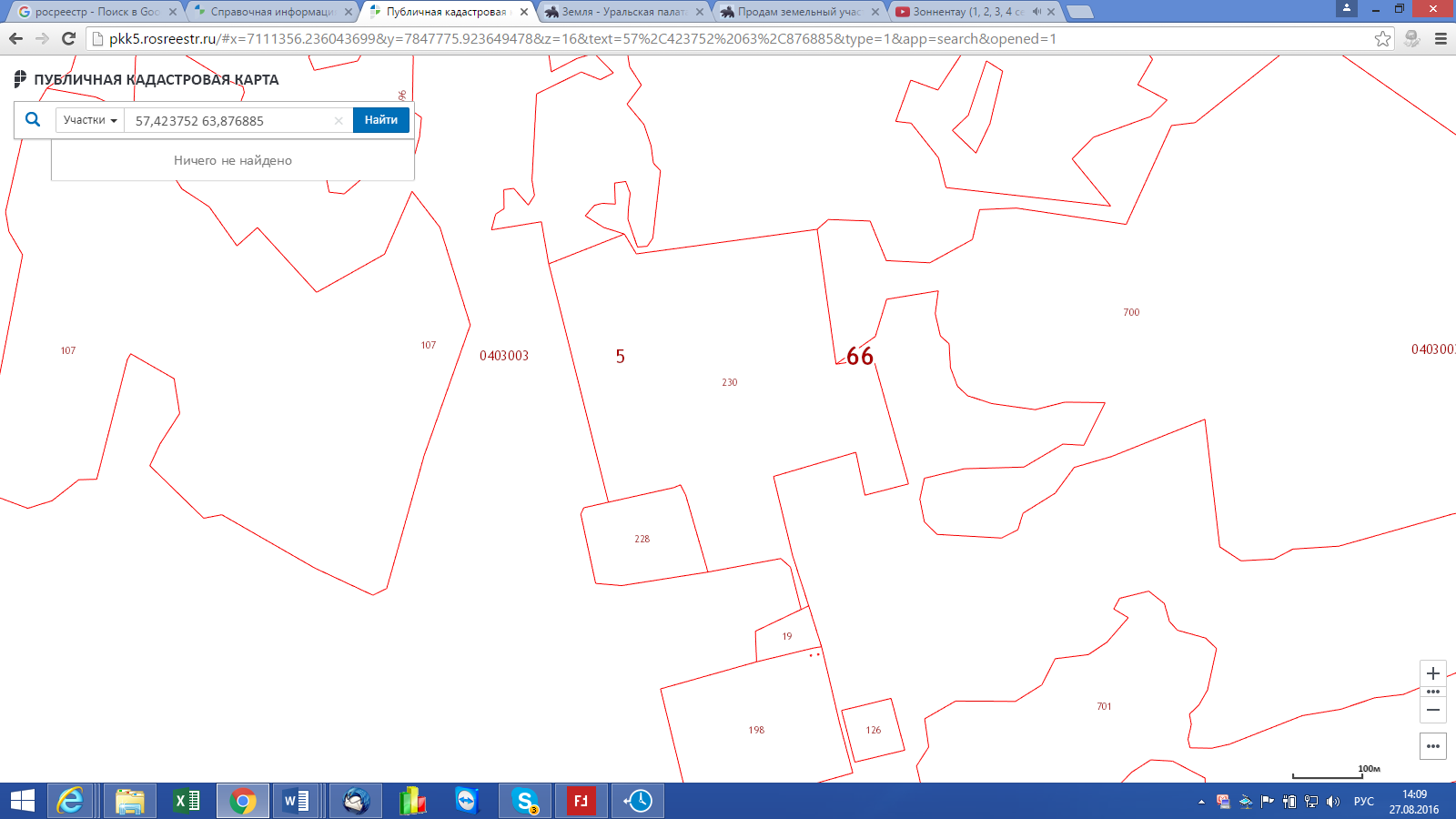 Аналоги:Земельные участки. Информация об объектеПродам земельный участок, Туринск, 28.000 руб. / сотка, ООО "АГЕНТСТВО НЕДВИЖИМОСТИ "ЭМА"Земельные участки. Информация об объектеПродам земельный участок, Покровское, 2.000.000 руб., ООО "АГЕНТСТВО НЕДВИЖИМОСТИ "КРИСТАЛЛ"Земельный участокЗемельный участокЗемельный участокЗемельный участок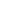 Устаревшие номераУстаревшие номераУстаревшие номераУстаревшие номера1.66:05:0403003:228обл. Свердловская, р-н Байкаловский, д. СафоноваПлан ЗУ → План КК → Поиск в границах объекта →План ЗУ → План КК → Поиск в границах объекта →План ЗУ → План КК → Поиск в границах объекта →ИнформацияУслугиТип:Земельный участокКад. номер:66:05:0403003:228Кад. квартал:66:05:0403003Статус:Ранее учтенныйАдрес:обл. Свердловская, р-н Байкаловский, д. СафоноваКатегория земель:Земли сельскохозяйственного назначенияФорма собственности:-Кадастровая стоимость:277 885,00 руб.Уточненная площадь:18 625 кв. мРазрешенное использование:-по документу:Переработка сельскохозяйственной продукцииКадастровый инженер:-Дата постановки на учет:29.09.2006Дата изменения сведений в ГКН:17.03.2015Дата выгрузки сведений из ГКН:29.03.2015ИнформацияУслугиТип:Земельный участокКад. номер:66:05:0403003:228Кад. квартал:66:05:0403003Статус:Ранее учтенныйАдрес:обл. Свердловская, р-н Байкаловский, д. СафоноваКатегория земель:Земли сельскохозяйственного назначенияФорма собственности:-Кадастровая стоимость:277 885,00 руб.Уточненная площадь:18 625 кв. мРазрешенное использование:-по документу:Переработка сельскохозяйственной продукцииКадастровый инженер:-Дата постановки на учет:29.09.2006Дата изменения сведений в ГКН:17.03.2015Дата выгрузки сведений из ГКН:29.03.2015ИнформацияУслугиТип:Земельный участокКад. номер:66:05:0403003:228Кад. квартал:66:05:0403003Статус:Ранее учтенныйАдрес:обл. Свердловская, р-н Байкаловский, д. СафоноваКатегория земель:Земли сельскохозяйственного назначенияФорма собственности:-Кадастровая стоимость:277 885,00 руб.Уточненная площадь:18 625 кв. мРазрешенное использование:-по документу:Переработка сельскохозяйственной продукцииКадастровый инженер:-Дата постановки на учет:29.09.2006Дата изменения сведений в ГКН:17.03.2015Дата выгрузки сведений из ГКН:29.03.2015Земельный участокПрава и ограниченияЗемельный участокЗемельный участокЗемельный участокЗемельный участокУстаревшие номераУстаревшие номераУстаревшие номераУстаревшие номераНайти объект на публичной кадастровой карте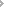 Найти объект на публичной кадастровой картеНайти объект на публичной кадастровой картеНайти объект на публичной кадастровой карте
66:05:0403003:230обл. Свердловская, р-н Байкаловский, д. СафоноваПлан ЗУ → План КК → Поиск в границах объекта →План ЗУ → План КК → Поиск в границах объекта →План ЗУ → План КК → Поиск в границах объекта →ИнформацияУслугиТип:Земельный участокКад. номер:66:05:0403003:230Кад. квартал:66:05:0403003Статус:Ранее учтенныйАдрес:обл. Свердловская, р-н Байкаловский, д. СафоноваКатегория земель:Земли сельскохозяйственного назначенияФорма собственности:-Кадастровая стоимость:2 265 527,40 руб.Уточненная площадь:151 845 кв. мРазрешенное использование:-по документу:Переработка сельскохозяйственной продукцииКадастровый инженер:-Дата постановки на учет:29.09.2006Дата изменения сведений в ГКН:17.03.2015Дата выгрузки сведений из ГКН:29.03.2015ИнформацияУслугиТип:Земельный участокКад. номер:66:05:0403003:230Кад. квартал:66:05:0403003Статус:Ранее учтенныйАдрес:обл. Свердловская, р-н Байкаловский, д. СафоноваКатегория земель:Земли сельскохозяйственного назначенияФорма собственности:-Кадастровая стоимость:2 265 527,40 руб.Уточненная площадь:151 845 кв. мРазрешенное использование:-по документу:Переработка сельскохозяйственной продукцииКадастровый инженер:-Дата постановки на учет:29.09.2006Дата изменения сведений в ГКН:17.03.2015Дата выгрузки сведений из ГКН:29.03.2015ИнформацияУслугиТип:Земельный участокКад. номер:66:05:0403003:230Кад. квартал:66:05:0403003Статус:Ранее учтенныйАдрес:обл. Свердловская, р-н Байкаловский, д. СафоноваКатегория земель:Земли сельскохозяйственного назначенияФорма собственности:-Кадастровая стоимость:2 265 527,40 руб.Уточненная площадь:151 845 кв. мРазрешенное использование:-по документу:Переработка сельскохозяйственной продукцииКадастровый инженер:-Дата постановки на учет:29.09.2006Дата изменения сведений в ГКН:17.03.2015Дата выгрузки сведений из ГКН:29.03.2015 Распечатать    Сообщить о неточности 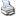 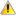 Поделиться Распечатать    Сообщить о неточности ПоделитьсяОбьект:ИЖСАдрес:Россия, Свердловская, ТуринскТракт, расстояние:Режевской, 290 кмПлощадь:6425 сотокКатегория земель:с/хозяйственнаяГазоснабжение:НетВодоснабжение:НетКанализация:НетЖ/д подъезд:НетПраво на участок:СобственностьИпотека:ВозможнаКомментарий:док.готовыЦена:28.000 руб. / сотка Отправить заявку на кредитЦена: 28 000 руб. за 1 Га (При покупке участка целиком). 
Большую часть участка в 18 962 Га занимают лесные массивы. Разрешенное использование: для сельскохозяйственного производства. 
Адрес (местоположение): РФ, Свердловская область, Туринский р-н, ЗАО «Восход» 
Кадастровый номер: 66:30:0000000:159 
66:30:0000000:138 
1 га – 100 000 р. 
2 га – 180 000 р. 
5 га – 300 000 р. 
10 га- 500 000 р. 
100 га – 3 млн. р. 
1000 га – 25 млн. р. 
Площадь земельного участка формируется под заказ.Цена: 28 000 руб. за 1 Га (При покупке участка целиком). 
Большую часть участка в 18 962 Га занимают лесные массивы. Разрешенное использование: для сельскохозяйственного производства. 
Адрес (местоположение): РФ, Свердловская область, Туринский р-н, ЗАО «Восход» 
Кадастровый номер: 66:30:0000000:159 
66:30:0000000:138 
1 га – 100 000 р. 
2 га – 180 000 р. 
5 га – 300 000 р. 
10 га- 500 000 р. 
100 га – 3 млн. р. 
1000 га – 25 млн. р. 
Площадь земельного участка формируется под заказ. Распечатать    Сообщить о неточности Поделиться Распечатать    Сообщить о неточности ПоделитьсяОбьект:ИЖСАдрес:Россия, Свердловская, ПокровскоеТракт, расстояние:Режевской, 90 кмПлощадь:750 сотокКатегория земель:с/хозяйственнаяЖилое окружение:деревня/селоВодоем:речкаГазоснабжение:НетВодоснабжение:НетКанализация:НетЖ/д подъезд:НетПраво на участок:СобственностьИпотека:НевозможнаКомментарий:8-912-28-11-453Цена:2.000.000 руб. Отправить заявку на кредитУчасток находится в 120 метрах по направлению на юг от дома № 35 по ул. Пушкина в с. Покровское. Рядом протекает речка Бобровка. Село окружено лесом. Очень живописные места. В селе есть школа, садик, магазины. Торг!Участок находится в 120 метрах по направлению на юг от дома № 35 по ул. Пушкина в с. Покровское. Рядом протекает речка Бобровка. Село окружено лесом. Очень живописные места. В селе есть школа, садик, магазины. Торг!